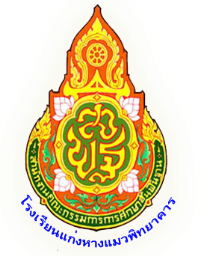 รายชื่อนักเรียนที่ไม่มีสิทธิ์สอบปลายภาคภาคเรียนที่ 1 ประจำปีการศึกษา 2559รายวิชา........................................................................รหัสวิชา..........................ครูประจำรายวิชา...................................................................................................นักเรียนที่ไม่มีสิทธิ์สอบปลายภาคเรียนมีรายชื่อ ดังนี้ลงชื่อ................................................................(...............................................................)    ครูประจำรายวิชาลำดับที่ชื่อ – นามสกุลเลขที่ชั้น1.2.3.4.5.6.7.8.9.10.